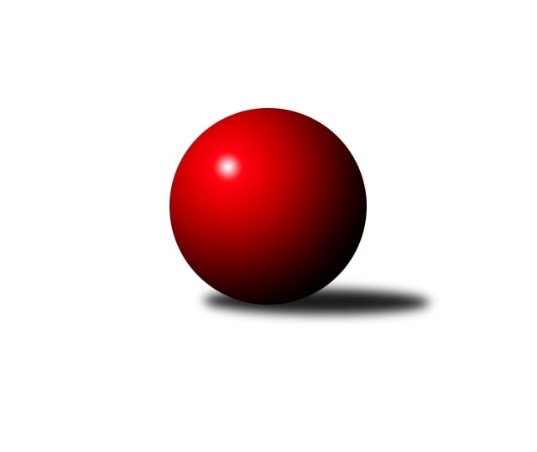 Č.7Ročník 2021/2022	22.10.2021Nejlepšího výkonu v tomto kole: 2693 dosáhlo družstvo: SK Brno Žabovřesky Jihomoravský KP1 sever 2021/2022Výsledky 7. kolaSouhrnný přehled výsledků:SOS Židenice	- KK Mor.Slávia Brno B	6:2	2482:2462	6.5:5.5	19.10.KK Mor.Slávia Brno C	- SKK Veverky Brno	6:2	2473:2458	5.0:7.0	20.10.KS Devítka Brno	- KK Velen Boskovice 	4:4	2492:2479	5.0:7.0	20.10.KK Mor.Slávia Brno D	- TJ Sokol Brno IV	2:6	2529:2613	5.0:7.0	22.10.TJ Sokol Husovice D	- SK Brno Žabovřesky 	1:7	2612:2693	3.0:9.0	22.10.KK Orel Ivančice	- KK Slovan Rosice C	6:2	2400:2350	9.0:3.0	22.10.Tabulka družstev:	1.	KK Orel Telnice	6	5	0	1	32.5 : 15.5 	45.0 : 27.0 	 2565	10	2.	TJ Sokol Brno IV	7	5	0	2	36.5 : 19.5 	52.0 : 32.0 	 2516	10	3.	SK Brno Žabovřesky	6	4	0	2	27.5 : 20.5 	37.0 : 35.0 	 2579	8*	4.	KK Mor.Slávia Brno C	7	4	0	3	24.5 : 31.5 	34.5 : 49.5 	 2402	8	5.	KK Orel Ivančice	6	3	1	2	24.0 : 24.0 	39.0 : 33.0 	 2432	7	6.	KK Velen Boskovice	7	3	1	3	30.0 : 26.0 	48.0 : 36.0 	 2423	7	7.	SOS Židenice	5	3	0	2	22.0 : 18.0 	30.0 : 30.0 	 2464	6	8.	TJ Sokol Husovice D	6	3	0	3	25.0 : 23.0 	37.5 : 34.5 	 2453	6	9.	KK Mor.Slávia Brno D	6	3	0	3	23.0 : 25.0 	30.0 : 42.0 	 2414	6	10.	KK Mor.Slávia Brno B	7	2	1	4	24.0 : 32.0 	38.0 : 46.0 	 2524	5	11.	SKK Veverky Brno	6	2	0	4	21.5 : 26.5 	34.0 : 38.0 	 2427	4	12.	KS Devítka Brno	5	1	1	3	16.0 : 24.0 	29.5 : 30.5 	 2452	3	13.	KK Slovan Rosice C	6	0	0	6	13.5 : 34.5 	25.5 : 46.5 	 2443	0  * Družstvu SK Brno Žabovřesky budou v konečné tabulce odečteny 2 body
Podrobné výsledky kola:	 SOS Židenice	2482	6:2	2462	KK Mor.Slávia Brno B	Ivana Majerová	 	 224 	 208 		432 	 1:1 	 424 	 	201 	 223		Jan Bernatík	Jiří Krev	 	 211 	 220 		431 	 0:2 	 442 	 	217 	 225		Ondřej Němec	Pavel Suchan	 	 195 	 194 		389 	 2:0 	 360 	 	180 	 180		Dalibor Lang	Petr Woller	 	 202 	 224 		426 	 1.5:0.5 	 423 	 	199 	 224		Veronika Semmler	Ladislav Majer	 	 208 	 206 		414 	 1:1 	 406 	 	182 	 224		Petr Lang	Renata Binková	 	 177 	 213 		390 	 1:1 	 407 	 	210 	 197		Ivo Hostinskýrozhodčí: Zdeněk KouřilNejlepší výkon utkání: 442 - Ondřej Němec	 KK Mor.Slávia Brno C	2473	6:2	2458	SKK Veverky Brno	Zdeněk Ondráček	 	 192 	 205 		397 	 1:1 	 378 	 	196 	 182		František Uher	Petr Žažo	 	 220 	 199 		419 	 2:0 	 383 	 	207 	 176		Lubomír Böhm	Josef Polák	 	 191 	 208 		399 	 0:2 	 443 	 	214 	 229		Tomáš Rak	Štěpán Kalas	 	 190 	 203 		393 	 1:1 	 362 	 	192 	 170		Jana Pavlů	Zdeněk Žižlavský	 	 198 	 204 		402 	 0:2 	 466 	 	232 	 234		Petr Večeřa	Miroslav Oujezdský	 	 219 	 244 		463 	 1:1 	 426 	 	226 	 200		Martin Zubatýrozhodčí: vedoucí družstevNejlepší výkon utkání: 466 - Petr Večeřa	 KS Devítka Brno	2492	4:4	2479	KK Velen Boskovice 	Cyril Vaško	 	 209 	 238 		447 	 1:1 	 470 	 	234 	 236		František Ševčík	Lucie Kulendíková	 	 172 	 176 		348 	 1:1 	 385 	 	168 	 217		Ivo Mareček	Jiří Černohlávek	 	 205 	 216 		421 	 0:2 	 467 	 	233 	 234		Antonín Pitner	Oldřich Kopal	 	 241 	 207 		448 	 2:0 	 314 	 	149 	 165		Alois Látal	Stanislav Barva	 	 216 	 189 		405 	 0:2 	 431 	 	220 	 211		Petr Michálek	Jaroslav Sedlář	 	 217 	 206 		423 	 1:1 	 412 	 	196 	 216		Petr Papoušekrozhodčí:  Vedoucí družstevNejlepší výkon utkání: 470 - František Ševčík	 KK Mor.Slávia Brno D	2529	2:6	2613	TJ Sokol Brno IV	Petra Rejchrtová	 	 213 	 207 		420 	 2:0 	 386 	 	204 	 182		Radoslav Rozsíval	Michaela Šimková	 	 178 	 224 		402 	 1:1 	 409 	 	224 	 185		Petr Berka	Tereza Nová	 	 219 	 233 		452 	 0:2 	 484 	 	235 	 249		Marek Rozsíval	Jiří Kisling	 	 175 	 204 		379 	 0:2 	 451 	 	224 	 227		Lukáš Chadim	Roman Janderka	 	 210 	 224 		434 	 2:0 	 402 	 	206 	 196		Radka Rosendorfová	František Kramář	 	 222 	 220 		442 	 0:2 	 481 	 	245 	 236		Miroslav Vítekrozhodčí:  Vedoucí družstevNejlepší výkon utkání: 484 - Marek Rozsíval	 TJ Sokol Husovice D	2612	1:7	2693	SK Brno Žabovřesky 	Petr Trusina	 	 212 	 235 		447 	 0:2 	 451 	 	215 	 236		Eduard Ostřížek	Radim Kozumplík	 	 203 	 213 		416 	 0:2 	 440 	 	222 	 218		Richard Coufal	Jan Veselovský	 	 202 	 199 		401 	 0:2 	 471 	 	240 	 231		Oldřich Šikula	Petr Chovanec	 	 208 	 197 		405 	 0:2 	 448 	 	212 	 236		Petr Kouřil	Jiří Rauschgold	 	 244 	 257 		501 	 2:0 	 431 	 	207 	 224		Zdeněk Kouřil	Igor Sedlák	 	 239 	 203 		442 	 1:1 	 452 	 	226 	 226		Milan Hepnárekrozhodčí:  Vedoucí družstevNejlepší výkon utkání: 501 - Jiří Rauschgold	 KK Orel Ivančice	2400	6:2	2350	KK Slovan Rosice C	Adam Eliáš	 	 219 	 195 		414 	 1:1 	 428 	 	202 	 226		Pavel Mecerod	Petr Kremláček	 	 209 	 196 		405 	 2:0 	 382 	 	192 	 190		Kamil Ondroušek	Ondřej Peterka	 	 171 	 198 		369 	 0:2 	 417 	 	215 	 202		Magda Winterová	Jan Svoboda	 	 188 	 207 		395 	 2:0 	 381 	 	175 	 206		Alena Bružová	Martin Maša	 	 208 	 206 		414 	 2:0 	 373 	 	195 	 178		Vladimír Malý	Jaromír Klika	 	 196 	 207 		403 	 2:0 	 369 	 	186 	 183		Petr Vaňurarozhodčí: František PavlíkNejlepší výkon utkání: 428 - Pavel MecerodPořadí jednotlivců:	jméno hráče	družstvo	celkem	plné	dorážka	chyby	poměr kuž.	Maximum	1.	Marek Rozsíval 	TJ Sokol Brno IV	464.42	311.3	153.1	1.8	4/4	(484)	2.	Ondřej Němec 	KK Mor.Slávia Brno B	455.67	318.8	136.8	4.8	3/4	(481)	3.	Oldřich Kopal 	KS Devítka Brno	442.75	308.3	134.5	5.6	2/2	(471)	4.	Miroslav Vítek 	TJ Sokol Brno IV	439.92	303.8	136.1	4.8	4/4	(481)	5.	Petr Večeřa 	SKK Veverky Brno	439.67	288.1	151.6	3.6	4/4	(466)	6.	Pavel Dvořák 	KK Orel Telnice	438.22	293.8	144.4	3.2	3/4	(475)	7.	Oldřich Šikula 	SK Brno Žabovřesky 	437.38	306.4	131.0	6.5	4/4	(481)	8.	František Kramář 	KK Mor.Slávia Brno D	436.67	289.6	147.1	4.9	3/4	(457)	9.	Magda Winterová 	KK Slovan Rosice C	436.00	300.0	136.0	6.3	4/4	(478)	10.	Tomáš Rak 	SKK Veverky Brno	435.78	297.8	138.0	4.9	3/4	(447)	11.	Richard Coufal 	SK Brno Žabovřesky 	435.13	310.8	124.4	4.0	4/4	(454)	12.	František Ševčík 	KK Velen Boskovice 	434.80	300.1	134.7	6.7	5/5	(471)	13.	Jiří Dvořák 	KK Orel Telnice	433.75	295.5	138.3	2.9	4/4	(480)	14.	Lukáš Chadim 	TJ Sokol Brno IV	433.63	300.1	133.5	7.4	4/4	(451)	15.	Milan Mikáč 	KK Orel Telnice	431.88	291.9	140.0	4.5	4/4	(482)	16.	Petr Kouřil 	SK Brno Žabovřesky 	431.63	299.9	131.8	4.9	4/4	(449)	17.	Josef Král 	KK Orel Telnice	429.44	298.3	131.1	4.1	3/4	(455)	18.	Jaroslav Sedlář 	KS Devítka Brno	429.42	290.9	138.5	6.6	2/2	(467)	19.	Veronika Semmler 	KK Mor.Slávia Brno B	428.56	289.7	138.9	5.6	4/4	(479)	20.	Ladislav Majer 	SOS Židenice	428.22	291.1	137.1	4.4	3/3	(477)	21.	Jiří Rauschgold 	TJ Sokol Husovice D	427.83	305.8	122.0	7.7	3/4	(501)	22.	Milan Hepnárek 	SK Brno Žabovřesky 	426.75	293.9	132.9	6.6	4/4	(464)	23.	Igor Sedlák 	TJ Sokol Husovice D	426.00	300.8	125.3	6.4	4/4	(462)	24.	Ivo Hostinský 	KK Mor.Slávia Brno B	425.56	295.3	130.3	4.6	4/4	(450)	25.	Petr Woller 	SOS Židenice	425.56	287.7	137.9	5.0	3/3	(448)	26.	Jiří Šimeček 	KK Orel Telnice	424.75	292.5	132.3	5.0	4/4	(460)	27.	Jiří Krev 	SOS Židenice	424.67	301.3	123.3	7.0	3/3	(431)	28.	Vladimír Vondráček 	SK Brno Žabovřesky 	424.00	298.5	125.5	7.2	3/4	(437)	29.	Petr Papoušek 	KK Velen Boskovice 	423.50	291.3	132.3	7.3	4/5	(460)	30.	Petr Trusina 	TJ Sokol Husovice D	423.17	302.3	120.9	6.7	4/4	(460)	31.	Zdenek Pokorný 	KK Orel Telnice	423.13	288.8	134.4	4.3	4/4	(460)	32.	Eduard Ostřížek 	SK Brno Žabovřesky 	422.25	292.3	130.0	8.6	4/4	(451)	33.	Martin Zubatý 	SKK Veverky Brno	421.00	293.8	127.3	5.4	4/4	(455)	34.	Petr Žažo 	KK Mor.Slávia Brno C	420.93	299.6	121.3	6.5	3/3	(475)	35.	Dalibor Lang 	KK Mor.Slávia Brno B	420.06	290.2	129.9	8.1	4/4	(455)	36.	Jaroslav Sláma 	KS Devítka Brno	419.75	285.5	134.3	9.3	2/2	(443)	37.	Jan Svoboda 	KK Orel Ivančice	419.33	294.3	125.0	5.0	3/4	(483)	38.	Antonín Pitner 	KK Velen Boskovice 	419.25	293.5	125.8	6.8	4/5	(467)	39.	Pavel Suchan 	SOS Židenice	419.00	292.0	127.0	6.0	3/3	(436)	40.	Vladimír Veselý 	SKK Veverky Brno	418.50	291.2	127.3	5.5	3/4	(436)	41.	Alfréd Peřina 	KK Slovan Rosice C	418.33	291.0	127.3	6.4	3/4	(437)	42.	Radim Kozumplík 	TJ Sokol Husovice D	416.00	293.3	122.7	9.0	3/4	(446)	43.	Jaromír Klika 	KK Orel Ivančice	415.92	284.7	131.3	7.5	4/4	(452)	44.	Kamil Ondroušek 	KK Slovan Rosice C	414.50	284.4	130.1	7.3	4/4	(454)	45.	Tereza Nová 	KK Mor.Slávia Brno D	414.08	290.7	123.4	6.0	4/4	(452)	46.	Jiří Černohlávek 	KS Devítka Brno	413.50	289.3	124.3	7.0	2/2	(439)	47.	Zdeněk Žižlavský 	KK Mor.Slávia Brno C	413.33	281.0	132.3	8.4	3/3	(450)	48.	Petra Rejchrtová 	KK Mor.Slávia Brno D	412.67	280.7	132.0	8.0	3/4	(423)	49.	Jana Fialová 	KK Velen Boskovice 	412.50	293.1	119.4	8.4	4/5	(427)	50.	Jan Bernatík 	KK Mor.Slávia Brno B	410.56	292.1	118.5	9.6	4/4	(424)	51.	Petr Lang 	KK Mor.Slávia Brno B	409.88	292.3	117.6	8.9	4/4	(449)	52.	Petr Kremláček 	KK Orel Ivančice	409.50	278.7	130.8	6.2	3/4	(430)	53.	Filip Žažo 	KK Mor.Slávia Brno C	406.58	280.4	126.2	4.9	3/3	(425)	54.	Jan Veselovský 	TJ Sokol Husovice D	405.00	285.4	119.6	9.1	3/4	(428)	55.	Petr Juránek 	KS Devítka Brno	400.50	277.5	123.0	9.5	2/2	(424)	56.	Ivana Majerová 	SOS Židenice	400.50	298.0	102.5	13.3	2/3	(432)	57.	Alena Bružová 	KK Slovan Rosice C	400.08	287.2	112.9	12.2	4/4	(453)	58.	Miroslav Oujezdský 	KK Mor.Slávia Brno C	399.00	285.4	113.6	11.9	3/3	(463)	59.	Radoslav Rozsíval 	TJ Sokol Brno IV	397.75	286.3	111.5	9.6	4/4	(437)	60.	Radka Šindelářová 	KK Mor.Slávia Brno D	397.13	274.1	123.0	8.3	4/4	(424)	61.	Josef Polák 	KK Mor.Slávia Brno C	391.93	274.6	117.3	10.8	3/3	(422)	62.	Stanislav Barva 	KS Devítka Brno	391.50	276.0	115.5	12.5	2/2	(417)	63.	František Uher 	SKK Veverky Brno	390.67	285.3	105.3	11.7	3/4	(418)	64.	Petr Chovanec 	TJ Sokol Husovice D	389.89	274.9	115.0	7.6	3/4	(435)	65.	Ondřej Peterka 	KK Orel Ivančice	384.92	277.8	107.2	11.3	4/4	(421)	66.	Lubomír Böhm 	SKK Veverky Brno	382.67	272.0	110.7	9.7	3/4	(403)	67.	Věra Matevová 	SOS Židenice	377.00	269.0	108.0	11.0	3/3	(410)	68.	Jan Tichák 	KK Slovan Rosice C	376.33	278.9	97.4	12.8	3/4	(426)	69.	Petr Ševčík 	KK Velen Boskovice 	375.38	269.9	105.5	9.6	4/5	(423)	70.	Radka Rosendorfová 	TJ Sokol Brno IV	374.50	265.3	109.3	9.3	4/4	(402)	71.	Zdeněk Ondráček 	KK Mor.Slávia Brno C	374.44	273.7	100.8	13.1	3/3	(415)	72.	Štěpán Kalas 	KK Mor.Slávia Brno D	363.67	257.3	106.3	13.7	3/4	(393)	73.	Lucie Kulendíková 	KS Devítka Brno	352.83	254.3	98.5	14.7	2/2	(379)		Cyril Vaško 	KS Devítka Brno	447.00	281.0	166.0	8.0	1/2	(447)		Martin Maša 	KK Orel Ivančice	443.50	300.2	143.3	3.2	2/4	(467)		Petr Vyhnalík 	KK Slovan Rosice C	435.00	287.0	148.0	10.0	1/4	(435)		Mirek Mikáč 	KK Orel Telnice	432.50	300.5	132.0	6.5	2/4	(482)		Pavel Mecerod 	KK Slovan Rosice C	431.67	303.8	127.8	6.2	2/4	(451)		Zdeněk Kouřil 	SK Brno Žabovřesky 	431.00	292.0	139.0	9.0	1/4	(431)		Jiří Martínek 	KS Devítka Brno	430.00	297.0	133.0	5.0	1/2	(430)		Roman Janderka 	KK Mor.Slávia Brno D	426.17	298.0	128.2	3.0	2/4	(434)		Jaromíra Čáslavská 	SKK Veverky Brno	420.00	297.3	122.7	5.3	1/4	(439)		Vojtěch Šmarda 	KK Orel Ivančice	418.00	285.8	132.3	7.0	2/4	(428)		Zdeněk Holoubek 	TJ Sokol Brno IV	418.00	290.5	127.5	5.8	2/4	(431)		Soňa Lahodová 	SOS Židenice	415.50	274.5	141.0	5.0	1/3	(416)		Karel Gabrhel 	TJ Sokol Husovice D	414.00	297.0	117.0	12.5	2/4	(452)		Petr Berka 	TJ Sokol Brno IV	413.50	288.5	125.0	8.8	2/4	(448)		Milan Čech 	KK Slovan Rosice C	412.50	294.0	118.5	5.5	2/4	(432)		Zdeněk Mrkvica 	KK Orel Ivančice	412.00	288.0	124.0	4.5	2/4	(413)		Petr Michálek 	KK Velen Boskovice 	409.50	283.2	126.3	6.8	3/5	(431)		Tomáš Peřina 	TJ Sokol Husovice D	408.00	286.0	122.0	2.0	1/4	(408)		Josef Tesař 	KK Slovan Rosice C	407.00	277.0	130.0	11.0	1/4	(407)		Michaela Šimková 	KK Mor.Slávia Brno D	406.25	280.5	125.8	7.3	2/4	(411)		František Hrazdíra 	KK Orel Telnice	403.83	286.7	117.2	5.0	2/4	(449)		Adam Eliáš 	KK Orel Ivančice	401.50	289.5	112.0	9.0	2/4	(414)		Martin Večerka 	KK Mor.Slávia Brno D	400.00	273.0	127.0	8.0	2/4	(418)		Robert Pacal 	TJ Sokol Husovice D	400.00	293.0	107.0	11.0	1/4	(400)		Jaroslav Komárek 	TJ Sokol Brno IV	396.00	272.0	124.0	4.0	1/4	(396)		Jiří Kisling 	KK Mor.Slávia Brno D	395.33	282.0	113.3	8.7	2/4	(417)		Jan Pípal 	KK Orel Ivančice	394.00	278.5	115.5	10.5	2/4	(418)		Petr Vaňura 	KK Slovan Rosice C	391.50	281.0	110.5	9.5	2/4	(414)		Ivo Mareček 	KK Velen Boskovice 	390.67	272.7	118.0	10.7	3/5	(430)		Renata Binková 	SOS Židenice	390.00	275.0	115.0	10.0	1/3	(390)		Marika Celbrová 	KK Mor.Slávia Brno C	390.00	284.0	106.0	9.0	1/3	(390)		Libuše Janková 	TJ Sokol Brno IV	386.00	273.0	113.0	9.0	1/4	(386)		Rudolf Zouhar 	TJ Sokol Brno IV	383.00	270.0	113.0	10.0	1/4	(383)		Lenka Indrová 	KK Mor.Slávia Brno C	382.67	274.3	108.3	9.3	1/3	(420)		Jana Pavlů 	SKK Veverky Brno	381.50	276.8	104.8	9.5	2/4	(407)		Milan Kučera 	KK Mor.Slávia Brno B	380.50	265.5	115.0	9.0	2/4	(391)		Radek Stříž 	KK Velen Boskovice 	376.33	262.7	113.7	11.3	1/5	(387)		Vladimír Malý 	KK Slovan Rosice C	373.00	271.0	102.0	14.0	1/4	(373)		Ondřej Šipl 	KK Orel Ivančice	366.50	266.0	100.5	14.0	2/4	(377)		Josef Němeček 	KK Mor.Slávia Brno C	356.00	267.0	89.0	15.0	1/3	(356)		Milan Sklenák 	KK Mor.Slávia Brno D	351.00	241.0	110.0	11.0	1/4	(351)		Martin Doležal 	SKK Veverky Brno	348.00	265.0	83.0	20.0	1/4	(348)		Alois Látal 	KK Velen Boskovice 	347.50	265.5	82.0	16.0	2/5	(381)		David Raška 	SKK Veverky Brno	340.00	262.0	78.0	20.0	1/4	(340)		Radek Hnilička 	SKK Veverky Brno	328.00	240.0	88.0	16.0	1/4	(328)Sportovně technické informace:Starty náhradníků:registrační číslo	jméno a příjmení 	datum startu 	družstvo	číslo startu19900	František Uher	20.10.2021	SKK Veverky Brno	3x6898	Zdeněk Kouřil	22.10.2021	SK Brno Žabovřesky 	1x21387	Cyril Vaško	20.10.2021	KS Devítka Brno	1x26622	Lubomír Böhm	20.10.2021	SKK Veverky Brno	3x6698	Štěpán Kalas	20.10.2021	KK Mor.Slávia Brno C	3x
Hráči dopsaní na soupisku:registrační číslo	jméno a příjmení 	datum startu 	družstvo	11395	Vladimír Malý	22.10.2021	KK Slovan Rosice C	Program dalšího kola:8. kolo26.10.2021	út	17:00	SOS Židenice - KK Velen Boskovice 	27.10.2021	st	17:00	SKK Veverky Brno - TJ Sokol Husovice D	27.10.2021	st	17:00	SK Brno Žabovřesky  - KK Orel Ivančice				KK Mor.Slávia Brno B - -- volný los --	28.10.2021	čt	18:00	KK Slovan Rosice C - KK Mor.Slávia Brno D	29.10.2021	pá	17:00	TJ Sokol Brno IV - KS Devítka Brno	29.10.2021	pá	17:00	KK Orel Telnice - KK Mor.Slávia Brno C	Nejlepší šestka kola - absolutněNejlepší šestka kola - absolutněNejlepší šestka kola - absolutněNejlepší šestka kola - absolutněNejlepší šestka kola - dle průměru kuželenNejlepší šestka kola - dle průměru kuželenNejlepší šestka kola - dle průměru kuželenNejlepší šestka kola - dle průměru kuželenNejlepší šestka kola - dle průměru kuželenPočetJménoNázev týmuVýkonPočetJménoNázev týmuPrůměr (%)Výkon2xJiří RauschgoldHusovice D5012xJiří RauschgoldHusovice D117.035014xMarek RozsívalBrno IV A4845xMarek RozsívalBrno IV A113.384842xMiroslav VítekBrno IV A4812xMiroslav VítekBrno IV A112.684812xOldřich ŠikulaŽabovřesky4712xOldřich ŠikulaŽabovřesky110.024712xFrantišek ŠevčíkBoskovice4702xFrantišek ŠevčíkBoskovice109.794701xAntonín PitnerBoskovice4673xPetr VečeřaVeverky109.17466